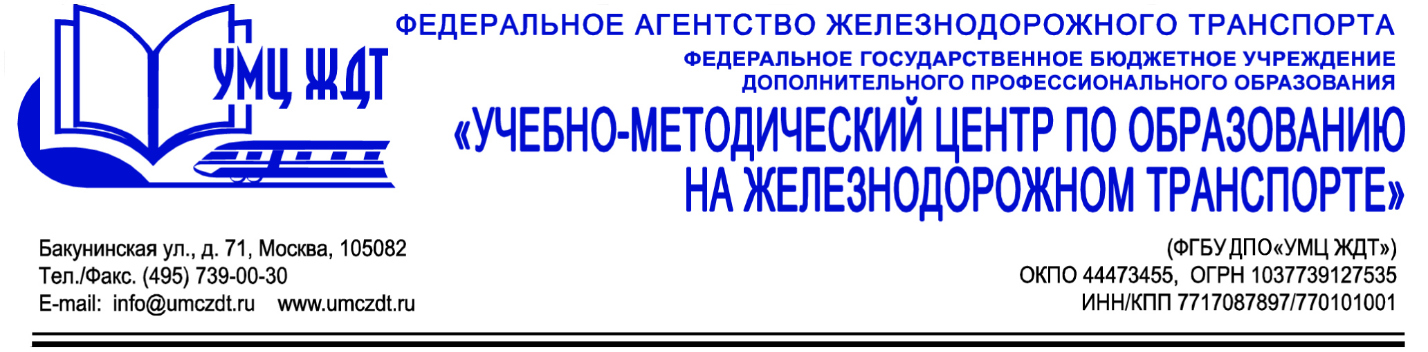 Учебный планДополнительная образовательная программа (повышение квалификации)«Оператор ПК. Углубленный курс использования программ Word и Excel.»№ п/пНаименование  дисциплин (УД), модулей (М)Всего часовВ том числеВ том числеФормы промежуточной аттестации№ п/пНаименование  дисциплин (УД), модулей (М)Всего часовлекциипрактич.занятия1Модуль 1. Оформления документов в MS Word18414зачет2Модуль 2. Эффективная обработка данных в MS Excel18414зачет3Итоговая аттестация4-4зачетВсего:40832